ЦЕНТРАЛЬНАЯ ИЗБИРАТЕЛЬНАЯ КОМИССИЯРЕСПУБЛИКИ ТАТАРСТАНП О С Т А Н О В Л Е Н И Ег. КазаньОб изготовлении печатной продукции 
«Памятка избирателя с ограниченными физическими возможностями» В целях информирования граждан с ограниченными физическими возможностями о едином дне голосования 8 сентября 2019 года в Республике Татарстан, порядке голосования на выборах депутатов Государственного Совета Республики Татарстан шестого созыва Центральная избирательная комиссия Республики Татарстан п о с т а н о в л я е т:1. Изготовить печатную продукцию «Памятка избирателя с ограниченными физическими возможностями».2. Оплату расходов, связанных с изготовлением печатной продукции «Памятка избирателя с ограниченными физическими возможностями», произвести за счет средств федерального бюджета, выделенных на реализацию мероприятий по повышению правовой культуры избирателей (участников референдумов) и обучению организаторов выборов и референдумов в Республике Татарстан, согласно смете расходов (приложение).3. Контроль за выполнением настоящего постановления возложить на заместителя Председателя Центральной избирательной комиссии Республики Татарстан Сквордякова О.В. 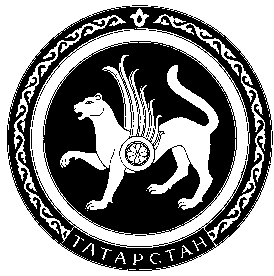 28 июня 2019 г.№ 62/459ПредседательЦентральной избирательной комиссииРеспублики ТатарстанМ.Р. ШагиахметовСекретарьЦентральной избирательной комиссииРеспублики ТатарстанН.П. Борисова